Zápis 9.A Chemie Radioaktivní záření, jaderná elektrárna 6.4.2020Radioktivní zářeníPři rozpadu jader některých prvků (např Uranu)  vznikají jádra atomů jiných prvků a uvolňuje se radioaktivní záření.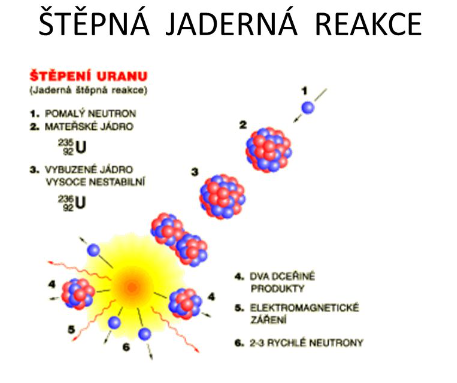 Radioaktivita – takto označujeme jev štěpení jádra.Jaderné reakceDochází k uvolnění obrovského množství energie. Tato energie je využívána v jaderných (atomových) elektrárnáchJaderná elektrárnaJaderná energie se využívá k přeměně na elektrickou energii. Odpadem z jaderných elektráren je tzv. vyhořelé palivo. Je silně radioaktivní a skladuje se v podzemních úložištích ve speciálních kontejnerech. Schéma výroby elektrické energie v bloku jaderné elektrárny.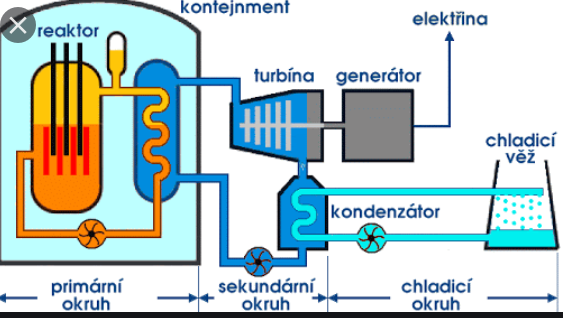 